 الجمهورية الجزائرية الديمقراطية الشعبية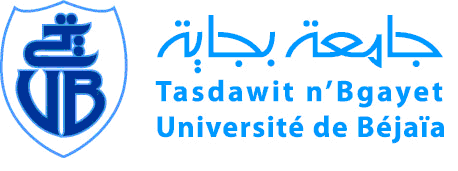 République Algérienne Démocratique et Populaireوزارة التعليم العالي و البحث العلميMinistère de l’Enseignement Supérieur et de جامعة عبد الرحمان ميرة- بجايةUniversité A.Mira de BejaiaEchéancierEngagement de soutenance dans un délai de 2 ans maximumRéf : décision ministérielle n° 870/S.G/2013 de 06/10/2013 Année universitaire……………….Faculté :…………………………………………………………………………Département :……………………………………………………………………Nom et Prénom du Doctorant :……………………………………………..Année de la première inscription :	……………………………………………….Nom et prénom de l’Encadreur :………………………………………………Intitulé de la thèse :…………………………………………………………….……………………………………………Les étapes à réaliser sur les 2 ans :La première Année de l’engagement : 20../20..……………………………………………………………………………………………………………………………………………………………………………………………………………………………………………………………La Deuxième Année de l’engagement : 20../20..…………………………………………………………………………………………………………………………………………………Date probable de la Soutenance : …………………………..……………Le  Doctorant                                                                Le Directeur de thèseVice Rectorat de , De Troisième Cycle, L’habilitation Universitaire,  et  de Post-Graduationنيابة مديرية الجامعة للتكوين العالي،في الطور الثالث و التأهيل الجامعي و البحث العلمي٬ والتكوين العالي في ما بعد التدرج.